შესავალიბიუჯეტის მგზამკვლევის შემუშავება ეხმარება მოქალაქეს მარტივ, მისთვის გასაგებ ენაზე მიიღოს ინფორმაცია მუნიციპალური ბიუჯეტით დაგეგმილი ინფრასტრუქტურული, სოციალური, საგანმანათლებლო და სხვა სახის პროექტებისა და ღონისძიებების შესახებ. გზამკვლევში მოცემული ინფორმაცია წარმოადგენს თვითმმართველობის აღმასრულებელი ხელისუფლების მიერ დაგეგმილი ღონისძიებების მოკლე აღწერას, წარმოაჩენს მათ მიზნობრიობას, დაგეგმილ აქტივობებს სძენს მეტ საჯაროობას. ბიუჯეტის გზამკვლევი მოიცავს ონის მუნიციპალიტეტის 2024 წლის ბიუჯეტის პროექტის მოკლე აღწერას. უნდა აღინიშნოს, რომ კანონმდებლობის შესაბამისად ბიუჯეტის პროექტის წარმოდგენილი ვარიანტი მუნიციპალიტეტის მერიის მიერ საკრებულოში წარდგენილი იყო 2023 წლის 15 ნოემბრისთვის, რომელიც საკრებულოს მიერ დაუბრუნდა მერიას. ბიუჯეტის პროექტის განახლებული ვარიანტი წარედგინა საკრებულოს 10 დეკემბრისთვის. წარმოდგენილი გზამკვლევი სწორედ ბიუჯეტის პროექტის ამ ვარიანტ ასახავს. მნიშვნელოვანია აღინიშნოს, რომ ბიუჯეტის პროექტის წარმოდგენილი ვარიანტი არ ითვალისწინებს სახელმწიფო ბიუჯეტიდან გამოყოფილ კაპიტალურ ტრანსფერს, რომელიც ონის მუნიციპალიტეტის ბიუჯეტის მნიშვნელოვანი შემოსავალია და მის ფორმირებაში დიდ როლს თამაშობს. კაპიტალური ტრანსფერი ონის მუნიციპალიტეტის ბიუჯეტში აისახება მას შემდეგ რაც საქართველოს მთავრობა მიიღებს შესაბამის გადაწყვეტილებას.   წარმოდგენილი ინფორმაცია არ შემოიფარგლება მხოლოდ ერთი კონკრეტული წლის მონაცემებით. მასში 2024 წლის საბიუჯეტო მონაცემები შედარებულია გასული 3 წლის ანალოგიურ მაჩვენებლებს. ბიუჯეტის გზამკვლევში ასევე მოცემულია ინფორმაცია საქართველოს საბიუჯეტო სისტემის შესახებ, საბიუჯეტო სისტემის მარეგულირებელ ნორმატიულ აქტებზე და  თვითმმართველობების საბიუჯეტო პროცესზე. გზამკვლევში მოყვანილი 2023 წლის ბიუჯეტის მაჩვენებლები ასახავს 2023 წლის 11 თვის მდგომარეობით არსებულ სურათს. წარმოდგენილი ციფრები ეფუძნება ფინანსთა სამინისტროს eTreasuary სისტემაში 2023 წლის 1 დეკემბერს  მდგომარეობით არსებულ მონაცემებს. 2023 წლის გეგმიური მაჩვენებლები შესაძლებელია რიგ შემთხვევებში არ ემთხვეოდეს საკრებულოს მიერ დატკიცებული ბიუჯეტის მონაცემებს  და განსხვავების მიზეზი შესაძლებელია იყოს სახელმწიფო ფონდებიდან გამოყოფილი თანხები, რომელთა ასახვა ჯერ არ მომხდარა ბიუჯეტში ან 5%-იანი გადანაწილებით დაზუსტებული ასიგნებები. ონის მუნიციპალიტეტი - სოციალურ-ეკონომიკური მიმოხილვაონის მუნიციპალიტეტი — ადმინისტრაციულ-ტერიტორიული ერთეული რაჭა-ლეჩხუმის და ქვემო სვანეთის მხარეში. ონის მუნიციპალიტეტს აღმოსავლეთით ეკვრის ჯავის, დასავლეთით ამბროლაურისა და ლენტეხის, სამხრეთით საჩხერის მუნიციპალიტეტები, ჩრდილოეთით ყაბარდო-ბალყარეთისა და ჩრდილოეთი ოსეთის რესპუბლიკები. ფართობი 1326,3 კმ². ადმინისტრაციული ცენტრია ქალაქი ონი.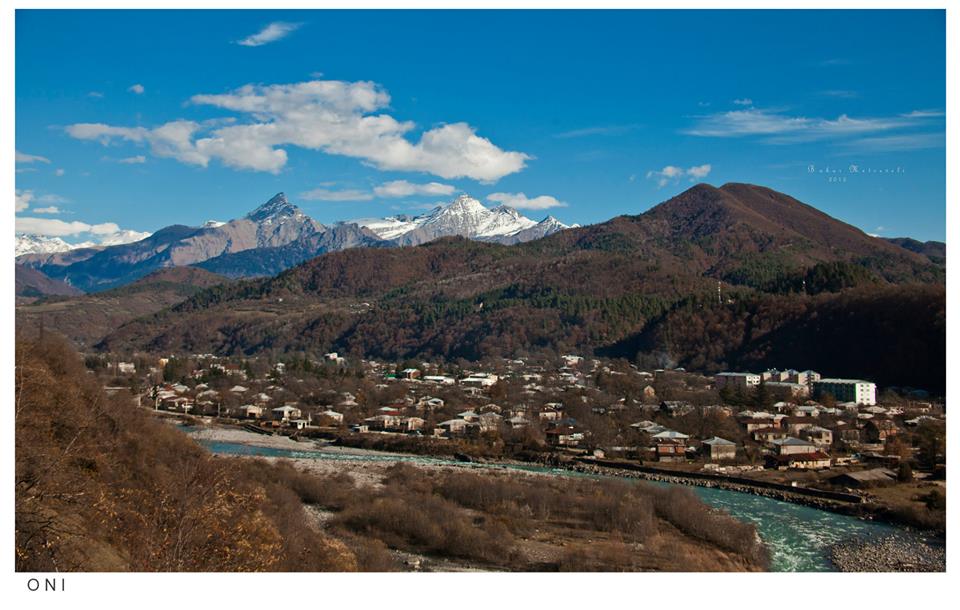 ონის მუნიციპალიტეტის ფართობი მთლიანი ქვეყნის ფართობის (69 700კმ2) 2%-ს, ხოლო რაჭის რეგიონის (4954 კმ2) 27%-ს შედაგენს. შესაბამისად მუნიციპალიტეტის ტერიტორია არის  1359 კმ2. მათ შორის სასოფლო-სამეურნეო სავარგულებს უკავია 474 კმ2.ონის მუნიციპალიტეტის რელიეფი მთაგორიანია. სიმაღლე მერყეობს ზღვის დონიდან 600 მეტრიდან 4462 მეტრამდე, მდებარეობს ზღვის ნოტიო სუბტროპიკული კლიმატის ოლქში.  ჰავა საკმაოდ ნოტიოა ზომიერად ცივზამთრიანი და შედარებით მშრალი ცხელზაფხულიანი. აქ აბსოლიტური მინიმუმი ტემპერატურა -27°C , მაქსიმუმი +36°C, წლიური ნალექი 1000-1100 მმ--ს შეადგენს.მთავარი მდინარე რიონი სათვეს იღებს ფასისი მთის მთავარ ქედზე ზღვის დონიდან 2960 მ. სიმაღლეზე. კავკასიონზე არის ტბები: ქვედის ტბა, უძირო ტბა. მინერალური წყაროებია შოვში, უწერაში, ონში. კავკასიონის მყინვარებია ზოფხიტო, კირტიშო, ედენა, ბუბა.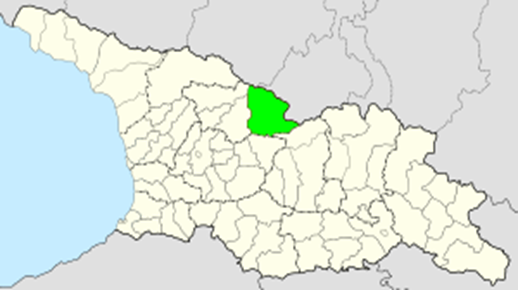 ადგილობრივი თვითმმართველობის წარმომადგენლობითი, საკანონმდებლო ორგანოა მუნიციპალიტეტის საკრებულო. ონის მუნიციპალიტეტის საკრებულო შედგება 33 წევრისგან. მათგან 22 არჩეულია პროპორციული, ხოლო 11 მაჟორიტარული სისტემით. საკანონმდებლო ორგანოს ხელმძღვანელობს საკრებულოს წევრების მიერ არჩეული თავმჯდომარე, ონის მუნიციპალიტეტში, ისევე როგორც საქართველოს ყველა სხვა მუნიციპალიტეტში აღმასრულებელი ხელისუფლებას ახორციელებს პირდაპირი წესით არჩეული მერი. მუნიციპალიტეტის მერი აღმასრულებელ ხელისუფლებას ახორციელებს მუნიციპლიტეტის მერიის სტრუქტურული ერთეულების (სამსახურები), მუნიციპალიტეტის მიერ დაფუძნებული არამომგებიანი, არაკომერციული იურიდიული პირებისა (ააიპ) და მუნიციპალური შპს-ების მეშვეობით.     მუნიციპალიტეტში 66 დასახლებული პუნქტია. მათ შორის, 1 ქალაქი და 65 სოფელი. მუნიციპალიტეტი იყოფა შემდეგ 19 ადმინისტრაციულ ერთეულად:ქ. ონი	ბარი - ზემო ბარი; ქვემო ბარი; სამთისიგლოლა - გლოლაგომი - გომი; ჯინჭვისიკვაშხიეთი - კვაშხიეთი; ზუდალი; შრომის უბანი; ხეითი; ბოყვა; ზვარეთიკომანდელი -  კომანდელი; ხირხონისი; ქრისტესი; სხიერი; ქორთა; სომიწომრავალძალი - სოფელი: მრავალძალიპიპილეთი -  პიპილეთი; ჟაშქვა; ონჭევი; სორგითი;საკაო	- საკაო; ხიდეშლები; მაჟიეთი; ბორცო; ლაგვანთასორი -	სორი; გადამში; ჭვებარიუწერა - უწერა; ნიგავზები; ფარავნეში; ნაკიეთიფარახეთი - ფარახეთი; ჭიბრევი; შარდომეთი; სევა; ახალი ჩორდიღარი - ღარი; წმენდაურიღები  - ღები; პატარა ღები; გონაშეუბანი - შეუბანი; ლაჩთა; ჭალა; ხურუთი; ნიგვზნარა; წოლაშქმერი - შქმერი; უშოლთა; ხარისთვალიცხმორი - ცხმორი; ბაჯიხევი; ღუნდა; ფსორიწედისი - წედისი; ქვედი; ირი; სხანარი; ქვედრულა;ჭიორა - ჭიორაონის მუნიციპალიტეტის მოსახლეობა საქართველოს სტატისტიკის ეროვნული სამსახურის მონაცემების 2023 წლის 1 იანვრის მდგომარეობით 5382  მოსახლეა. მუნიციპალიტეტში დასახლებული 5382 მოსახლიდან 2772 ქალბატონია, ხოლო 2610 მამაკაცი. მათ შორის საქალაქო დასახლებებში რეგისტრირებულია 2534 პირი, სასოფლო დასახლებებში რეგისტრირებულია 2848 მაცხოვრებელი.ონის მუნიციპალიტეტის მოსახლეობა მთლიანი საქართველოს მოსახლეობის 0,14%-ს, ხოლო, რაჭა-ლეჩხუმ ქვემო სვანეთის რეგიონის 19.8%-ს შეადგენს.მუნიციპალიტეტში რეგისტრირებულია 1893 პენსიონერი, 1447 საარსებო შემწეობის მიმღები პირი, 5228 მაღალმთიან დასახლებებში მუდმივად მცხოვრებ პირთა სტატუსის მქონე მოქალაქე. მოსახლეობის რიცხოვნობის კლება და დაბერება არის რეგიონის ერთ-ერთი უმწვავესი პრობლემა, რომელიც უარყოფითად აისახება მუნიციპალიტეტის ეკონომიკურ და სოციალურ განვითარებაზე. გრაფიკი #1საქართველოს მოსახლეობა მუნიციპალიტეტების მიხედვით (ათასი კაცი)* გრაფიკის თავსებადობის მიზნით, მონაცემები არ მოიცავს ქ. თბილისის მაჩვენებლებს მუნიციპალიტეტის ტერიტორიაზე ოთხი შიდა სახელმწიფო მნიშვნელობის გზა გადის გუფთა-ონი (შ-25), ქუთაისი-ალპანა-მამისონის უღელტეხილი (შ-16), საგლოლო-ჭიორა-ღების (შ-121) მიმართულების და საჩხერე (სარეკე)-უზუნთა-შქმერი-ზუდალი (შ-209). შიდა სახელმწიფო მნიშვლელობის გზები 128 კმ-ია, ხოლო ადგილობრივი მნიშვნელობის საავტომიბილო გზების სიგრძე შეადგენს 186 კმ-ს.ონის მუნიციპალიტეტის ოფიციალური ვებ-გვერდია: https://oni.gov.ge/  საქართველოს საბიუჯეტო სისტემასაქართველოს საბიუჯეტო კოდექისის მიხედვით საქართველოს საბიუჯეტო სისტემა არის „საქართველოს ცენტრალური, ავტონომიური რესპუბლიკებისა და ადგილობრივი ხელისუფლების ფუნქციების შესასრულებლად, ფულადი სახსრების მობილიზებისა და გამოყენების მიზნით, სამართლებრივი აქტებით რეგულირებული საბიუჯეტო ურთიერთობათა ერთობლიობა“.ტერმინი „ბიუჯეტი“ („Budget”) ინგლისური სიტყვაა და ტომარას ნიშნავს. დღევანდელი მნიშვნელობით ამ ტერმინის გამოყენება ისტორიულ წყაროებში პირველად გვხვდება ინგლისის თემთა პალატაში. როდესაც მთავრობა თემთა პალატას ფულს სთხოვდა, ხაზინის კანცლერი ხსნიდა პორტფელს (ტომარას), სადაც სახელმწიფო შემოსავალების და ხარჯების ხარჯთაღრიცხვის კანონპროექტი იყო. ამას უწოდებდნენ ბიუჯეტის გახსნას. დღეს საქართველოში ბიუჯეტი წარმოდგენს შესაბამისი დონის ხელისუფლების ორგანოების  მიერ საკუთარი უფლებებისა და ვალდებულებების შესრულების მიზნით მისაღებ და გასაცემ ფულადი სახსრების ერთობლიობას, მათი შეგროვებისა და გადახდის გეგმას. ამ სახით პროგნოზი კეთდება მომდევნო 4 წელზე, ხოლო მმართველობის შესაბამისი ორგანობის მიერ ბიუჯეტი მტკიცდება და აღსრულებას ექვემდებარება მომდევნო 1 წლისათვის. საქართველოს საბიუჯეტო სისტემა აერთიანებს სხვადასხვა დონის ბიუჯეტებს. დღეს მოქმედი კანონმდებლობითა და საბიუჯეტო მოწყობის მიხედვით საქართველოში არსებობს ბიუჯეტის სამი დონე: საქართველოს სახელმწიფო, ავტონომიური რესპუბლიკების რესპუბლიკური და ადგილობრივი თვითმმართველი ერთეულის ბიუჯეტები. ბიუჯეტები მტკიცდება შესაბამისი დონის საკანონმდებლო ხელისუფლებების მიერ. სახელმწიფო ბიუჯეტი - მტკიცდება საქართველოს პარლამენტის მიერ; ავტონომიური რესპუბლიკის რესპუბლიკური ბიუჯეტი - მტკიცდება ავტონომიური რესპუბლიკის უმაღლესი საბჭოს მიერ;ადგილობრივი თვითმმართველი ერთეულის ბიუჯეტი - მტკიცდება ადგილობრივი თვითმმართველობის წარმომადგენლობითი ორგანოს, საკრებულოს მიერ.ბიუჯეტების სიდიდისა და პროპორციის ვიზუალური აღქმისთვის ინფორმაცია წარმოდგენილია გრაფიკი #2-ზე. საქართველოს ნაერთი ბიუჯეტის 84%-ს შეადგენს სახელმწიფო ბიუჯეტი, 1%-ზე ოდნავ მეტია აჭარის და აფხაზეთის ავტონომიური რესპუბლიკების ბიუჯეტები, მუნიციპალიტეტების ბიუჯეტების ჯამური სიდიდე ნაერთი ბიუჯეტოს 15%-ია, საიდანაც ქ. თბილისის ბიუჯეტი - 6%, ხოლო დანარჩენი 9% ნაწილდება 65 მუნიციპალიტეტზე.   გრაფიკი #2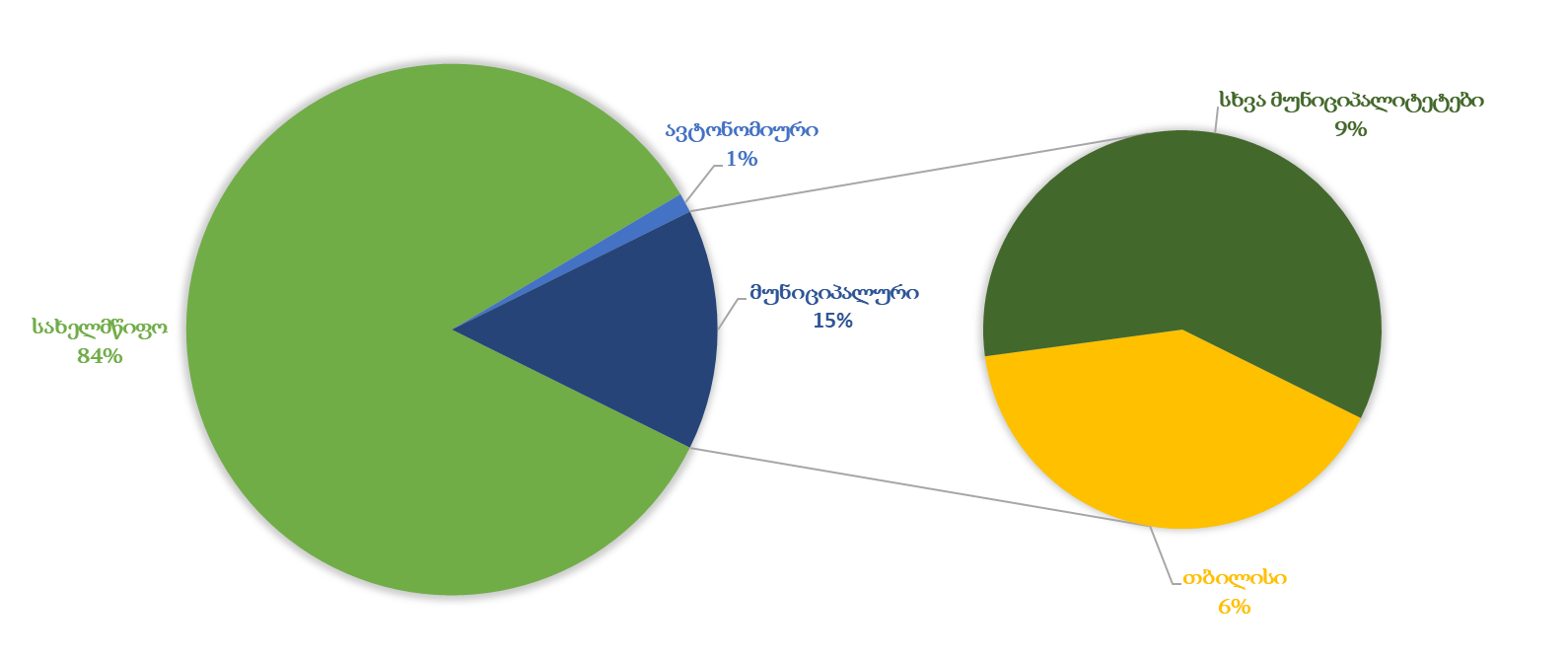 გზამკვლევში ყურადღებას გავამახვილებთ ადგილობრივი თვითმმართველი ერთეულების ბიუჯეტზე. კერძოდ იმ საკითხებზე, თუ რას წარმოადგენს თვითმმართველობის ბიუჯეტი, რა როლი უჭირავს მას ქვეყნის საბიუჯეტო სისტემაში, რა სახის კავშირი და დამოკიდებულება აქვს თვითმმართველობების ბიუჯეტებს სხვა დონის ბიუჯეტებთან.თვითმმართველი ერთეული არის მუნიციპალიტეტი, რომელსაც აქვს საკუთარი ადმინისტრაციული საზღვრები. ხოლო, ადგილობრივი თვითმმართელობა არის შესაბამის მუნიციპალიტეტში მცხოვრები მოქალაქეთა უფლება, მათ მიერ არჩეული თვითმმართველობის ორგანოების მეშვეობით გადაწყვიტონ ადგილობრივი მნიშვნელობის საკითხები. სწორედ თვითმმართველი ერთეულის ბიუჯეტი წარმოადგენს ამ საკითხების გადაწყვეტის ძირითად და მნიშვნელოვან ინსტრუმენტს. მუნიციპალიტეტს გააჩნია საკუთარი და დელეგირებული უფლებამოსილებები. საკუთარი უფლებამოსილება არის ის უფლებამოსილება, რომელსაც მუნიციპალიტეტი ახორციელებს დამოუკიდებლად, საკუთარი პასუხისმგებლობით. ხოლო, დელეგირებული უფლებამოსილება - სახელმწიფო ან/და ავტონომიური რესპუბლიკის უფლებამოსილება, რომელიც შესაბამისი მატერიალური და ფინანსური უზრუნველყოფით გადაეცემა ადგილობრივ თვითმმართველობას. მუნიციპალიტეტის საკუთარი უფლებამოსილებების ჩამონათვალს განსაზღვრავს საქართველოს ორგანული კანონი „ადგილობრივი თვითმმართველობის კოდექსი“.ადგილობრივი ბიუჯეტის ფორმირების წყაროს წარმოადგენს მუნიციპალიტეტის საკუთარი შემოსულობები და სხვა ბიუჯეტიდან მიღებული არასაკუთარი შემოსულობები. მუნიციპალიტეტის ბიუჯეტის არასაკუთარ შემოსულობებს მიეკუთვნება ბიუჯეტის მიერ მიღებული სესხი და გრანტი, აგრეთვე სპეციალური, კაპიტალური და მიზნობრივი ტრანსფერები. ბიუჯეტის ყველა სხვა შემოსულობა წარმოადგენს თვითმმართველობის ბიუჯეტის საკუთარ შემოსულობას, რომელთა გამოყენებაც მუნიციპალიტეტს შეუძლია დამოუკიდებლად, საკუთარი გადაწყვეტილების შესაბამისად. სწორედ საკუთარი შემოსულობები და მათი დამოუკიდებლად განკარგვის შესაძლებლობა უზრუნველყოფს მუნიციპალური ბიუჯეტის დამოუკიდებლობას. თუ ვნახავთ გასული წლების მუნიციპალიტეტების შემოსულობების ნაერთ მაჩვენებლებს გამოჩნდება, რომ მუნიციპალური ბიუჯეტის ძირითადი შემოსავლები სწორედ მისი საკუთარი შემოსულობებია. მაგალითისთვის, 2022 წლისათვის მუნიციპალიტეტების ნაერთ შემოსულობებში საკუთარი შემოსულობების ფაქტიური მაჩვენებელი 82% იყო (გრაფიკი #3).გრაფიკი #3გრაფიკ #4-ზე მოცემულია საკუთარი შემოსავლების სტრუქტურა 2022 წლის ფაქტიური შემოსავლების მიხედვით.  გრაფიკში მოცემული სხვა შემოსავლების მონაცემი აერთიანებს შემოსავლების საბიუჯეტო კლასიფიკაციის როგორც სხვა შემოსავლებიდან, ასევე, არაფინანსური (კაპიტალური შემოსავლები) და ფინანსური (ძირითადად ნაშთის გამოყენება) აქტივებიდან მუნიციპალურ ბიუჯეტებში მობილიზებულ თანხებს. გრაფიკი #4უნდა აღინიშნოს, რომ საქართველოს საბიუჯეტო სისტემაში 2019 წლის 1 იანვრიდან განხორციელდა მნიშვნელოვანი ცვლილება, რომელმაც დიდი გავლენა იქონია მუნიციპალიტეტის შემოსავლების როგორც ფორმირებაზედ ასევე მის სტრუქტურაზე.  კერძოდ:დეცენტრალიზაციის სტრატეგიის ფარგლებში განხორცილდა ცვლილებები საბიუჯეტო კოდექსსა და ადგილობრივი თვითმმართველობის კოდექსში, რომლის მიხედვითაც შეიცვალა მუნიციპალიტეტების დაფინანსების სისტემა, კერძოდ, მუნიციპალიტეტების აღარ მიეცემათ გათანაბრებითი ტრანსფერი, ასევე საშემოსავლო გადასახადის სხვადასხვა სახეებიდან მიღებული შემოსავლები მთლიანად მიიმართება სახელმწიფო ბიუჯეტში, მათ ნაცვლად მუნიციპალიტეტების დასაფინანსებლად მიიმართება დღგ-ს სახით მიღებული შემოსავლების 19,0%.როგორც მონაცემებიდან ჩანს მუნიციპალიტეტის შემოსულობებში მნიშვნელოვანი ადგილო უჭირავს დამატებითი ღირებულების გადასახადიდან მიღებულ შემოსავლებს (საკუთარი შემოსავლების - 52% და ნაერთი შემოსავლების - 38%), რომელმაც როგორც ზემოთ ავღნიშნეთ, 2019 წელს განხორციელებული რეფორმის შედეგად, ჩაანაცვლა გათანაბრებითი ტრანსფერი და საშემოსავლო გადასახადი. უნდა აღინიშნოს, რომ გათანაბრებით ტრანსფერთან შედარებით დღგ-მ მნიშვნელოვნად  გაზარდა მუნიციპალიტეტების შემოსავლები. მარტივად აღსაქმელად, ადგილობრივი თვითმმართველობის ერთეულების ბიუჯეტის შემოსავლის წყაროები ჩვენ პირობითად შეგვიძლია დავყოთ 3 ნაწილად:საგადასახადო შემოსავლები - შემოსავლის ეს წყარო მოიცავს მუნიციპალიტეტის ტერიტორიაზე არსებული ქონების გადასახადის 100%-ს და დამატებითი ღირებულების გადასახადის ნაწილს, რომლიც გამოთვლაც ხდება სპეციალური ფორმულით სადაც მონაწილეობს მუნიციპალიტეტის სხვადასხვა სტატისტიკური მაჩვენებლები; შემოსავლის ეს წყარო მუნიციპალიტეტის საკუთარ შემოსავალებს მიეკუთვნება.გრანტები (ტრანსფერები) - საერთაშორისო ორგანიზაციები და მთავრობების მიერ გამოყოფილ გრანტები. ასევე, სხვა დონის ბიუჯეტიდან გამოყოფილ ტრანსფერები. მათ შორის, მიზნობრივი, სპეციალური და კაპიტალრ ტრანსფერები (2019 წლიდან აღარ არსებობს გათანაბრებითი სტრანსფერი). შემოსავლის ამ წყაროდან მისაღები თანხებიდან მუნიციპალიტეტის არასაკუთარ შემოსავლებს მიეკუთვნებათ.სხვა დანარჩენი შემოსავლები - შემოსავლის ამ წყაროში გავაერთიანეთ ბიუჯეტის სხვა შემოსავლებს მიკუთვნებული შემოსავლები (მაგ. მოსაკრებლები, ჯარიმები, დივიდენდები, ლიცენზისები და ა.შ.), კაპიტალური შემოსავლები (შემოსავლები პრივატიზაციიდან), ფინანსური აქტივების (ნათშის გამოყენება, სესხის დაბრუნება) და ვალდებულებების (საგარეო ან საშინაო სესხის აღება) ცვლილებით მიღებული შემოსავლები. ჩამოთვლილი შემოსავლებიდან მისაღები თანხებიდან მუნიციპალიტეტის საკუთარ შემოსულობებს მიეკუთვნება საბიუჯეტო კლასიფიკაციით კლასიფიცირებული სხვა შემოსავლები, კაპიტალური შემოსავლები და ფინანსური აქტივების ცვლილებიდან (ძირითად შემთხვევებში ნაშთი) მისაღები თანხები.შემოსავლების ზემოაღნიშნული კლასიფიცირების მიხედვით გრაფიკ #5-ზე მოცემულია 2021 წელს, ჯამურად მუნიციპალიტეტების ბიუჯეტებში ჩარიცხული თანხები და მათი პრიპორცია.გრაფიკი #5 	საქართველოს საბიუჯეტო სისტემის მარეგულირებელი სამართლებრივი აქტებისაქართველოში დღეს მოქმედი საბიუჯეტო სისტემა რეგულირდება სხვადასხვა საკანონმდებლო ნორმატიული აქტით. სახელმწიფო ბიუჯეტის მიღებისთან დაკავშირებული დებულებები ასევე გაწერია საქართველოს კონსტიტუციის მე-6 თავში. საქართველოს ორგანული კანონის „ადგილობრივი თვითმმართველობების კოდექსი“-ს მე-5 კარი მთლიანად შედგება მუნიციპალიტეტის ბიუჯეტისა და ეკონომიკური საფუძვლების დებულებებისაგან. ასევე, ამავე ორგანული კანონის გარდამავალი დებულებები არეგულირებს მუნიციპალიტეტის ფინანსებთან დაკავშირებულ რიგ საკითხებს. ქვეყანაში საბიუჯეტო მოწყობის ძირითად და საკვანძო საკითხები მოწესრიგებულია საქართველოს კანონით „საქართველოს საბიუჯეტო კოდექსი“-თ. საქართველოს საბიუჯეტო კოდექსი მიღებული იქნა 2009 წელს და ძალაში შევიდა 2010 წლის 1 იანვრიდან. საბიუჯეტო კოდექსმა ბევრ სხვა სიახლესთან ერთად გააერთიანა სხვადასხვა დონის ბიუჯეტების მარეგულირებელი საკანონმდებლო აქტები, რომლებიც მანამდე რამოდენიმე კანონით იყო დარეგულირებული. შედეგად საქართველოს საბიუჯეტო კოდექსის ამოქმედებისთანავე, სხვა კანონებთან ერთად, გაუქმდა „საქართველოს საბიუჯეტო სისტემის შესახებ“, „შემოსულობების ბიუჯეტებს შორის განაწილების შესახებ“ და „ადგილობრივი თვითმმართველი ერთეულის ბიუჯეტის შესახებ“ საქართველოს კანონები.   საქართველოს საბიუჯეტო კოდექსი შედგება ექვსი კარისაგან. მათ შორის, პირველი, მეორე და მეექვსე კარი საერთოა ბიუჯეტებისთვის და შესაბამისად, ადგენს ნორმებს ყველა დონის ბიუჯეტისთვის. კოდექსის მე-3 კარით დარეგულირებულია სახელმწიფო ბიუჯეტთან დაკავშირებული საკითხები, მე-4 კარი ადგენს ადგილობრივი თვითმმართველი ერთეულის საბიუჯეტო წესებსა და პროცედურებს, ხოლო  მე-5 კარში მოცემულია ავტონომიური რესპუბლიკების ბიუჯეტთან დაკავშირებული საკითხები.გარდა აღნიშნული საკანონმდებლო აქტებისა ქვეყნის საბიუჯეტო სისტემის შემადგენელი საკანონმდებლო აქტებია „ეკონომიკური თავისუფლების შესახებ“ საქართველოს ორგანული კანონი, „სახელმწიფო შესყიდვების შესახებ“, „სახელმწიფო აუდიტის შესახებ“, „სახელმწიფო შიდა ფინანსური კონტროლის შესახებ“, „ბურალტრული აღრიცხვის, ანგარიშგებისა და აუდიტის შესახებ“, „ყოველწლიური სახელმწიფო ბიუჯეტის შესახებ“ საქართველოს კანონები და სხვა.ქვეყანაში საბიუჯეტო სისტემას, გარდა ზემოაღნიშნული საკანონმდებლო აქტებისა, ასევე არეგულირებს კანონქვემდებარე ნორმატიული აქტები, ამ აქტებით დამტკიცებული მეთოდოლოგიები. ასევე, საბიუჯეტო პროცესის მიმდინარეობისას ყოველწლიურად გამოიცემა კანონქვემდებარე ინდივიდუალური აქტები, რომლებიც გამომდინარეობს შესაბამისი ნორმატიული აქტებიდან.საბიუჯეტო სისტემის მარეგულირებელი კანონქვემდებარე აქტებიდან უნდა გამოიყოს საქართველოს ფინანსთა მინისტრის ბრძანებები „საქართველოს საბიუჯეტო კლასიფიკაციის დამტკიცების თაობაზე“ და „პროგრამული ბიუჯეტი შედგენის მეთოდოლოგიის დამტკიცების თაობაზე“.  ეს ორი ბრძანება არეგულირებს როგორც სახელმწიფო დონეზე საბიუჯეტო მოწყობის საკითხებს, ასევე, ავტონომიური და  ადგილობრივი ბიუჯეტების შედგენისა და აღსრულების წესებსა და პროცედურებს.„საქართველოს საბიუჯეტო კლასიფიკაციის დამტკიცების თაობაზე“ საქართველოს ფინანსთა მინისტრის ბრძანებით კლასიფიცირდება ბიუჯეტში მისაღები და ბიუჯეტიდან გასაცემი ფულადი ნაკადები. დამტკიცებული კლასიფიკაცია ეფუძნება და შესაბამისია საერთაშორისო სავალუტო ფონდის მიერ დაწესებულ საერთაშორისო სტანდარტებთან. იგი ერთიანია საქართველოს ყველა დონის ბიუჯეტისათვის. კლასიფიკაციით განსაზღვრულია თუ როგორი ფორმა უნდა ჰქონდეს ბიუჯეტის ბალანსს, მოცემულია დეტალური მეთოდური მითითებები ბიუჯეტის შემოსულობების და გადასახდელების სწორი აღრიცხვა-ანგარიშგებისთვის.ბიუჯეტის პროგრამული ფორმატით შემუშავება ადგილობრივი თვითმმართველობებისათვის სავალდებულო გახდა 2013 წლიდან. სწორედ საქართველოს ფინანსთა მინისტრის ბრძანება „პროგრამული ბიუჯეტი შედგენის მეთოდოლოგიის დამტკიცების თაობაზე“ ადგენს იმ წესებსა და ფორმას, თუ რა პერიოდში და რა სტრუქტურით უნდა განხორციელდეს წლიური ბიუჯეტის პროექტის მომზადება, დამტკიცება, აღსრულება და ანგარიშგება. მეთოდოლოგია ადგენს როგორც ზოგად დებულებებს, რომლებიც საერთოა ყველა დონის ბიუჯეტისათვის, ასევე ცალ-ცალკე, თითოეული დონის ბიუჯეტისათვის, განსაზღვრავს ბიუჯეტის და მისი პროგრამების შედგენის დეტალურ ფორმატებს. 2018 წელს განახლდა მეთოდოლოგიის ის ნაწილი, რომელიც არეგულირებს ავტონომიური რესპუბლიკებისა და ადგილობრივი თვითმმართველობების საბიუჯეტო საკითხებს. ჩვენს შემთხვევაში საგულისხმოა სიახლეები რომლებიც დაადგინა განახლებულმა მეთოდოლოგიამ და რომლებიც მუნიციპალიტეტებისათვის სავალდებულო გახდება 2020 წლის ბიუჯეტის მომზადების პროცესიდან. საბიუჯეტო პროცესი თვითმმართველობაშითვითმმართველობების ბიუჯეტის პროექტის მომზადების, საკანონმდებლო ორგანოსათვის წარდგენის და დამტკიცების პროცედურები რეგულირდება საქართველოს საბიუჯეტო კოდექსის XII თავით. ბიუჯეტის პროექტის მომზადების პროცესს კოორდინაციას უწევს მუნიციპალიტეტის საფინანსო ორგანო, რომელიც ამ პროცესში ხელმძღვანელობს მოქმედი კანონმდებლობითა და საქართველოს ფინანსთა სამინისტროს მიერ გამოცემული შესაბამისი მეთოდური მითითებებით. მუნიციპალური ბიუჯეტის მომზადების, შედგენის, დამტკიცებისა და ანგარიშგების პროცესის მოკლე აღწერა მოცემულია გრაფიკ #6-ზე.გრაფიკი #6ონის მუნიციპალიტეტის 2024 წლის ბიუჯეტის პროექტიბიუჯეტის შემოსულობები ჩვენ განვიხილავთ ონის მუნიციპალიტეტის ბიუჯეტის შემოსულობებს 2021-2024 წლების მიხედვით, წარმოვადგენთ მათ სიდიდეებს, წილს მთლიან შემოსულობებში და დინამიკას ბოლო 4 წლის მიხედვით. გრაფიკი #7ონის მუნიციპალიტეტის შემოსულობების განხილვისას პირველ რიგში უნდა აღინიშნოს, რომ 2024 წლის ბიუჯეტის პროექტის მაჩვენებლები არ მოიცავს სახელმწიფო ბიუჯეტიდან გამოყოფილ კაპიტალურ ტრანსფერებს. მათ შორისაა, რეგიონების განვითარების ფონდიდან ტრანსფერები ინფრასტრუქტურული პროექტებისათვის და განათლების ღონისძინებების დაფინანსებისათვის გამოყოფილი მიზნობრივი ტრანსფერები. ამ ტრანსფერების გამოყოფის შემდგომ 2024 წლის მაჩვენებელი გაუტოლდება გასული წლის მაჩვენებელს.ონის მუნიციპალიტეტის ბიუჯეტის შემოსავლების სტრუქტურამ მნიშვნელოვანი ცვლილება განიცადა 2019 წელს. აღნიშნული უკავშირდებოდა 2019 წლის 1 იანვრიდან საბიუჯეტო კოდექსში ამოქმედებულ ცვლილებას, რომლიც მიხედვითაც, ერთის მხრივ, გაუქმდა გათანაბრებითი ტრანსფერი, ასევე, საშემოსავლო გადასახადის ის სახეები რომლებიც გასულ წლებში ირიცხებოდა ადგილობრივ ბიუჯეტებში აღარ ირიცხება მუნიციპალურ ბიუჯეტებში. ხოლო მეორეს, მხრივ ამოქმედდა გადასახადების განაწილების პრინციპი, რომლიც მიხედვითაც ადგილობრივ ბიუჯეტებში ჩაირიცხება დამატებითი ღირებულების გადასახადიდან მობილიზებული თანხის 19%. ამ თანხის განაწილება მუნიციპალიტეტების მიხედვით ხორციელდება ასევე საბიუჯეტო კოდექსით დადგენილი წესით. გრაფიკი #8გრაფიკი #9საგადასახადო შემოსავლების ამ  რეფორმის მიხედვით ონის მუნიციპალიტეტის 2024 წლის ბიუჯეტმა დამატებითი ღირებულების გადასახადიდან უნდა მიიღოს 7,8 მლნ ლარი, რაც ქონების გადასახადთან ერთად ჯამში 8,9 მლნ ლარს შეადგინს. შესაბამისად, საგადასახადო შემოსავლების წილმა ონის მუნიციპალიტეტის 2024 წლის ბიუჯეტის მთლიან შემოსავლების 92% შეადგინა. 2019 წლამდე  არსებულ მონაცემებთან შედარებით მთლიან შემოსავლებში  მნიშვნელოვნად გაიზარდა საგადასახადო შემოსავლების წილი, რაც დადებითი მოვლენაა მუნიციპალიტეტისთვის იმ მხრივ, რომ საგადასახადო შემოსავლების ზრდა კავშირშია ქვეყნის ეკონომიკის ზრდას. შესაბამისად, ქვეყნის ეკონომიკის ზრდის პარალელურად მოსალოდნელია მუნიციპალური ბიუჯეტების და მათ შორის ონის მუნიციპალიტეტის შემოსავლების ზრდაც. ვინაიდან 2024 წლის ბიუჯეტის პროექტი ამ ეტაპისათვის არ ითვალისწინებს 2024 წლის განმავლობაში მისაღები ტრანსფერების მნიშვნელოვან ნაწილს, გრაფიკ #10-ზე ანალიზისათვის წარმოდგენილია 2023 წლის ბიუჯეტის ტრანსფერების შემადგენლობა. გრაფიკი #10სხვა შემოსავლები და კაპიტალური შემოსავლები ონის 2024 წლის ბიუჯეტის მთლიან შემოსავლებში შემდეგი წლობრივი მაჩვენებლით არის წარმოდგენილი: სხვა შემოსავლები - 12% (3,700.0 ათასი ლარი), არაფინანსური აქტივების კლება - 1% (250.0 ათასი ლარი). ონის მუნიციპალიტეტის 2024 წლის ბიუჯეტის პროექტის სხვა შემოსავლების სტრუქტურა მოცემულია გრაფიკ #11-ზე:გრაფიკი #11ნაშთის ცვლილებაონის მუნიციპალიტეტის 2024 წლის ბიუჯეტის პროექტის არსებული რედაქცია გადასახდელების დაფინანსებისათვის ნაშთის გამოყენებას არ ითვალისწინებს.ონის მუნიციპალიტეტის 2021-2024 წლების ბიუჯეტების შემოსულობები, გადასახდელები და ნაშთის ცვლილება განსაზღვრულია შემდეგნაირად:გრაფიკი #12ბიუჯეტის გადასახდელები პროგრამების და პრიორიტეტების მიხედვითონის მუნიციპალიტეტის 2024 წლის ბიუჯეტის პროექტის გადასახდელები (10 დეკემბრის მდგომარეობით) განსაზღვრულია 13,9 მლნ ლარით (გრაფიკი #13). გრაფიკი #13გრაფიკებში #14-#15 მოცემულია 2021-2024 წლებში ონის მუნიციპალიტეტის ასიგნებები (მთლიანი ხარჯები) პრიორიტეტების მიხედვით, როგორც ნომინალურ გამოხატულებაში, ასევე თითოეული პრიორიტეტი პროცენტულად მთლიან ხარჯთან. ხოლო გრაფიკზე #16 ანალოგიური მაჩვენებლები ჯამურად ბოლო 4 წლის მიხედვით (2021-2024 წლები).გრაფიკი #14გრაფიკი #15გრაფიკი #162024 წლის ბიუჯეტის პროექტში პრიორიტეტების მიხედვით ასიგნებები გადანაწილებულია შემდეგნაირად:გრაფიკი #17ინფორმაცია მუნიციპალიტეტის ბიუჯეტის პრიორიტეტზე და მასში შემავალ პროგრამებისა და ქვეპროგრამების შესახებ წარმოდგენილია გზამკვლევის შემდეგ ნაწილში. მმართველობა და საერთო დანიშნულების ხარჯებიმმართველობა და საერთო დანიშნულების ხარჯების პრიორიტეტის დაფინანსებისათვის ონის მუნიციპალიტეტის 2024 წლის ბიუჯეტის პროექტში გათვალისწინებულია 3,869.7 ათასი ლარი, რაც ბიუჯეტის მთლიანი ასიგნებების 39,7%-ს შეადგენს. 2021-2024 წლებში პრიორიტეტის ფარგლებში გამოყოფილი ასიგნებების მოცულობა და მათი შეფარდება მთლიან გადასახდელებთან წარმოდგენილია გრაფიკ #18-ზე.გრაფიკი #182024 წელს გამოყოფილი ასიგნებებიდან ფინანსდება შემდეგი ხარჯები:	მმართველობა და საერთო დანიშნულების ხარჯების პრიორიტეტის ასიგნებების წილობრივი მაჩვენებლები მოცემულია გრაფიკ #19-ზე.გრაფიკი #19ინფრასტრუქტურის განვითარებაონის მუნიციპალიტეტის 2024 წლის ბიუჯეტის ასიგნებების 23% გამოყოფილია ინფრასტრუქტურის განვითარების პრიორიტეტის დაფინანსებაზე, რაც ნომინალურ გამოხატულებაში  3,240.0 ათას ლარს შეადგენს. აღნიშნული თანხები მთლიანად წარმოადგენს ონის მუნიციპალიტეტის ბიუჯეტის საკუთარ შემოსულობებს. კიდევ ერთხელ ავღნიშნავთ, რომ 2024 წლის ბიუჯეტის პროექტის წარმოდგენილი ვარიანტი არ ითვალისწინებს სახელმწიფო ბიუჯეტიდან ინფრასტრუქტუტული პროექტებისთვის გამოსაყოფ კაპიტალურ ტრანსფერს. 2021-2024 წლებში პრიორიტეტის ფარგლებში გამოყოფილი ასიგნებების მოცულობა და მათი შეფარდება მთლიან გადასახდელებთან წარმოდგენილია გრაფიკ #20-ზე.გრაფიკი #202024 წლის ბიუჯეტის პროექტით პრიორიტეტის ფარგლებში ფინანსდება შემდეგი პროგრამები:გრაფიკი #21საგზაო ინფრასტრუქტურის განვითარების პროგრამა - პროგრამის ფარგლებში დაგეგმილია ონის  მუნიციპალიტეტში არსებული დაზიანებული და ამორტიზირებული გზების  კაპიტალური შეკეთება/რეაბილიტაცია.  კერძოდ: დაგეგმილია შემდეგი პროექტების განხორციელება:სოფელ ლაგვანთა-საკაო-მაჟიეთი-ხიდეშლების მიმართულებით გზის ასფალტო-ბეტონით კაპიტარული რეაბილიტაცია;სოფელ პიპილეთი-ჟაშქვის გზის რეაბილიტაცია ბეტონის საფარით;სოფელ ფარახეთში გზის რეაბილიტაცია ასფალტო-ბეტონის საფარით;სოფელ კომანდელი-ხირხონისი-ქორთა-ქრისტესი-სხიერი გზის რეაბილიტაცია ასფალტო-ბეტონის საფარით; სოფელ შეუბანში გზის რეაბილიტაცია ასფალტო-ბეტონის საფარით;სოფელ ლაგვანთაში გზის რეაბილიტაცია ასფალტო-ბეტონის საფარით;სოფელ წოლაში გზის რეაბილიტაცია ასფალტო-ბეტონის საფარით;სოფელ ჯინჭვისში გზის რეაბილიტაცია ასფალტო-ბეტონის საფარით;სოფელ გომში გზის რეაბილიტაცია ბეტონის საფარით;სოფელ უწერაში გზის რეაბილიტაცია ბეტონის საფარით;სოფელ შქმერი-მრავალძლის გზის რეაბილიტაცია ასფალტო-ბეტონის საფარით;პროექტების დაფინანსება მოხდება რეგიონში განსახორციელებელი პროექტების ფონდიდან და თანადაფინანსებით ადგილობრივი ბიუჯეტიდან. ქვეპროგრამა ასევე ითვალისწინებს სტიქიური მოვლენების შედეგების სალიკვიდაციო ღონისძიებების განხორციელებას, მუნიციპალიტეტის სოფლებში დაზიანებული გზების რეაბილიტაციას, გზების მიმდინარე და პრიოდულ შეკეთებას ქალაქის და სოფლის ზონების თოვლისაგან და მეწყრისაგან წმენდას.წყლის სისტემების განვითარების პროგრამა - წყლის სისტემების განვითარების პროგრამა შედგება 2 ქვეპროგრამისაგან: წყლის სისტემის მშენებლობა რეაბილიტაცია და წყლის სისტემის ექსპლოატაცია.წყლის სისტემების რეაბილიტაციის ქვეპროგრამა ითვალისწინებს მუნიციპალიტეტის ტერიტორიაზე არსებული წყალმომარაგების ქსელის (მათ შორის, წყლის სათავე ნაგებობების, წყლის მაგისტრალების და სხვა) კაპიტალურ რეაბილიტაციას. საჭიროების შემთხვევაში ასევე ხორციელდება ახალი წყალმომარაგების ქსელის მოწყობის სამუშაოები. ქვეპროგრამა უმეტესწილად ფინანსდება სახელმწიფო ბიუჯეტის ფონდებიდან გამოყოფილი კაპიტალური ტრანსფერითა და წილობრივი დაფინანსებით ადგილობრივი ბიუჯეტის საკუთარი სახსრებით.  წყლის სისტემების ექსპლოატაციის  ქვეპროგრამა ითვალისწინებს მუნიციპალიტეტის სოფლებში ადგილობრივი დანიშნულების წყალმომარაგების ქსელის გამართული და შეუფერხებელი ფუნქციონირების უზრუნველყოფას, სოფლებში გადაუდებელი აუცილებლობით გამოწვეული დაზიანებების სარეაბილიტაციო სამუშაოების განხორციელებას.გარე განათების პროგრამა  -    დღეის მდგომარეობით მუნიციპალიტეტის ტერიტორიაზე გარე განათების ქსელი ფუნქციონირებს ქ. ონში და სოფლების ძირითად ნაწილში, გარე განათების ქსელით მოცულია მუნიციპალიტეტის დასახლებული ტერიტორიის 95%.  გარე განათების პროგრამა მოიცავს 2 ქვეპროგრამას: გარე განათების ქსელის ექსპლოატაცია და კაპიტალური დაბანდებები გარე განათების სფეროში.გარე განათების ქსელის ექსპლოატაციის ქვეპროგრამის ფარგლებში დაფინანსდება გარე განათების არსებული ქსელის ექსპლოატაცია, რომელიც მოიცავს შემდეგ ღონისძიებებს:მუნიციპალიტეტის ტერიტორიაზე არსებულ ქსელში მწყობრიდან გამოსული ნათურების გამოცვლას;მორტიზებული და დაზიანებული განათების ბოძების შეკეთება, ახლით ჩანაცვლებას;დაზიანებული სადენების აღდგენა, შეკეთებას.ქვეპროგრამა ასევე მოიცავს გარე განათების ქსელის მიერ მოხმარებული ელექტროენერგიის ხარჯის ანაზღაურებას. კაპიტალური დაბანდებები გარე განათების სფეროში ქვეპროგრამის ფარგლებში განხორციელდება მუნიციპალიტეტის ტერიტორიაზე არსებული ქსელის გაახლება, ასევე ახალი გარე განათების დამატებული წერტილების აბონენტად აყვანის ხარჯი.მშენებლობა, ავარიული ობიექტების და შენობების რეაბილიტაცია -    პროგრამა ითვალისწინებს საცხოვრებელი და არასაცხოვრებელი შენობების მოწესრიგება, რეაბილიტაციას სასურველი იერსახისა და უსაფრთხო საცხოვრებელი გარემოს შექმნის მიზნით, რომლის ფარგლებშიც თანამონაწილეობის პრინციპით დაფინანსდება სხვადასხვა ღონისძიებები მოსახლეობის განცხადებების და არსებული მდგომარეობის სიმძიმის გათვალისწინებით. პროგრამაში ასევე გათვალისწინებულია მუნიციპალიტეტში ბალანსზე რიცხული შენობების რეაბილიტაცია და ახალი შენობების მშენებლობა, რომლის დაფინანსება მოხდება სახელმწიფო ბიუჯეტიდან გამოყოფილი კაპიტალური ტრანსფერითა და თანამონაწილეობით ადგილობრივი ბიუჯეტის საკუთარი სახსრებით. პროგრამა მოიცავს 2 ქვეპროგრამას: 1. საცხოვრებელი და არასცხოვრებელი შენობის ექსპოატაცია და რეაბილიტაცია; 2. მუნიციპალიტეტის ბალანსზე რიცხული შენობების ექსპლოატაცია და რეაბილიტაცია;კეთილმოწყობის ღონისძიებები - პროგრამის ფარგლებში განხორციელდება: ქ. ონში საზოდაგოდოებრივი დანიშნულების სივრცეების კეთილმოწყობა-რეაბილიტაციის პროექტი გულისხმობს ქალაქის გარკვეულ მონაკვეთებზე  საფეხმავლო ბილიკების, ღობეების,  გამწვანების ზოლებისა და გარე განათების მოწყობას;ქ.ონში აგრარული ბაზრის შენობის დასრულებისა და გარე ტერიტორიის კეთილმოწყობა; შქმერში ქვაგახეთქილასთან გადმოსახედის მოწყობის სამუშაოები;სოფელ ცხმორში ჩანჩქერის ტერიტორიისა და მისავლელი გზის კეთიმოწყობა;აღნიშნული პროექტის დაფინანსება მოხდება რეგიონში განსახორციელებელი პროექტების ფონიდან და თანადაფინანსებით ადგილობრივი ბიუჯეტიდანმუნიციპალური ავტოტრანსპორტის განვითარების პროგრამა - პროგრამის ფარგლებში გათვალისწინებულია ონის მუნიციპალიტეტის ადმინისტრაციულ საზღვრებში (ონი-ჭიორა-ღები-ონი;  ონი-უწერა-შოვი-ონი; ონი-საკაო-მაჟიეთი-ხიდეშლები-ონი; ონი-წედისი-ონი;  ონი-ირი-ქვედი-ონი; ონი-შქმერი-ონი; ონი-შარდომეთი-ფარახეთი-სევა-ახალი ჩორდი-ონი; ონი-ცხმორი-ბაჯიხევი-ონი) და მის ფარგლებს გარეთ (ონი-ამბროლაური-ონი) სატრანსპორტო სისტემის შექმნა, რომელმაც ხელი უნდა შეუწყოს მოსახლეობის უსაფრთხო და კომფორტულ გადაადგილებას, გაზრდის ხელმისაწვდომობას პროდუქტებზე, სერვისებზე და კრიტიკულად მნიშვნელოვან ობიექტებზე. პროგრამის ფარგლებში ასევე მოხდება ერთი ერთეული ნაგავმზიდი ავტომანქანის, ორი ავტობუსის.დასუფთავება და გარემოს დაცვაონის მუნიციპალიტეტის 2024 წლის ბიუჯეტის პროექტის ასიგნებების 9% გამოყოფილია დასუფთავების და გარემოს დაცვის პრიორიტეტის დაფინანსებაზე, რაც ნომინალურ გამოხატულებაში 856.50 ათას ლარს შეადგენს. 2021-2024 წლებში პრიორიტეტის ფარგლებში გამოყოფილი ასიგნებების მოცულობა და მათი შეფარდება მთლიან გადასახდელებთან წარმოდგენილია გრაფიკ #22-ზე.გრაფიკი #22ონის მუნიციპალიტეტის 2024 წლის ბიუჯეტის დასუფთავების და გარემოს დაცვის პრიორიტეტიდან ფინანსდება შემდეგი პროგრამები:დასუფთავება და ნარჩენების გატანის პროგრამა - პროგრამა ითვალისწინებს ქალაქ ონში და მუნიციპალიტეტის სოფლებში დასუფთავებისა და მასთან დაკავშირებულ მომსახურებას. მოხდება შეგროვილი ნარჩენების ტრანსპორტირება ნაგავსაყრელ პოლიგონზე, ტერიტორია სადაც დგას ბუნკერები დღის განმავლობაში მუდმივად დასუფთავდება, დაცული იქნება მოედნების და სკვერების გამწვანების ზოლი ცხოველების დაზიანებისაგან, მოხდება 6 (ექვსი) ერთეული ბიო ტუალეტების მოვლა-დასუფთავება, ასევე მოხდება დასუფთავების მოსაკრებლის ამოღების ორგანიზება ქალაქ ონის მოსახლეობიდან, ეტაპობრივად დასუფთავების არეალი გაიზრდება. ქვეპროგრამა ასევე ითვალისწინებს „მდგრადი ენერგეტიკის დღესთან“ დაკავშირებით სწავლებას, ცნობიერების ამაღლებას, გარემოზე ზრუნვის სხვადასხვა ღონისძიებებში ჩართულობას.გრაფიკი #23მწვანე ნარგავების მოვლა-პატრონობა, განვითარება - პროგრამის ფარგლებში ხორციელდება ქალაქ ონში არსებულ სკვერებსა და გამწვანებულ ტერიტორიებზე  მწვანე ნარგავების მოვლისა და აღდგენის ღონისძიები: ნიადაგის მომზადება, დასუფთავება, ერწლიანი და მრავალწლიანი ნარგავების დარგვა, მორწყვა, შეწამვლა და საჭიროების შემთხვევაში შხამქიმიკატების შეტანა.უპატრონო ცხოველების თავშესაფარში გადაყვანის ღონისძიებები - პროგრამის ფარგლებში, მოსახლეობის უსაფრთხოების დაცვის მიზნით, ხორციელდება ონის მუნიციპალიტეტის ადმინისტრაციული ერთეულებში არსებული უმეთვალყურეოდ დარჩენილი ძაღლების თავშესაფარში დროებით გადაყვანის და შესაბამისი მომსახურების გაწევის დაფინანსება.განათლებაონის მუნიციპალიტეტის 2024 წლის ბიუჯეტის პროექტი განთლების პრიორიტეტის დაფინანსებისათვის ითვალისწინებს 510.0 ათასი ლარს. პრიორიტეტის დაფინანსება ბოლო 4 წლის განმავლობაში წარმოდგენილია გრაფიკ #23-ზე. 2024 წლის ბიუჯეტის პროექტის (10 დეკემბრის მდგომარეობით) მონაცემები, წინა წლებისგან განსხვავებით, არ ითვალისწინებს ინფრასტრუქტურული პროექტების დაფინანსებასა და მოსწავლეთა ტრანსპორტირების პროგრამებს, რომლებლთა დაფინანსება განხორციელდება სახელმწიფო ბიუჯეტიდან დამატებით გამოყოფილი ტრანსფერით. გრაფიკი #24განათლების პრიორიტეტის ფარგლებში 2024 წლის ბიუჯეტიდან გათვალისწინებულია სკოლამდელი აღზრდის დაწესებულებების ფუნქციონირების პროგრამის დაფინანსებას, რომელიც მიზნად ისახავს სკოლამდელი ასაკის ბავშვების ჰოლისტურ განვითარებას, ინკლუზიურ განათლებას, აღსაზრდელების  უსაფრთხოებასა და მათი ინტერესების დაცვას, სტანდარტის შესრულების გაძლიერებას, ბავშვთა სკოლისათვის მომზადებას. აღმზრდელების ახალი პროფესიული სტანდარტის შესაბამისად გადამზადებას და ავტორიზაციისათვის მომზადებას. მუნიციპალიტეტის ტერიტორიაზე ფუნქციონირებს: ქალაქ ონში ერთი ბაგა-ბაღი სადაც ირიცხება 115 ბავშვი,  სოფელ გლოლაში ერთი საბავშვო ბაღი კვებით უზრუნველყოფით სადაც ირიცხება 10 ბავშვი, სოფლებში ღები, ჭიორა, უწერა, ჯინჭვისი, ჟაშქვა, წედისში, ცხმორი და სორში ალტერნატიული სასკოლო მზაობის ჯგუფები სამ საათიანი სააღმზრდელო მომსახურებით სადაც ირიცხება 17 ბავშვი. სულ სკოლამდელ დაწესებულებაში დასაქმებულია 45 თანამშრომელი. ეფექტიანი ფუნქციონირების უზრუნველსაყოფად იგეგმება: სკოლამდელი აღზრდის სფეროში მართვის პოლიტიკის განხორციელება, სტანდარტების შესაბამისი სააღმზრდელო პროგრამა/მეთოდოლოგიის დახვეწა, სტანდარტების შესაბამისი კვებით უზრუნველყოფა, ინფრასტრუქტურის (ეზო, შენობა, ინვენტარი და სხვა) განვითარება.კულტურა, ახალგაზრდული და სპორტული ღონისძიებები პრიორიტეტის დაფინანსებისათვის ონის მუნიციპალიტეტის 2024 წლის ბიუჯეტის პროექტი ითვალისწინებს 1,604.0 ათასი ლარის გამოყოფას, რაც ბიუჯეტის ასიგნებების 16.4%-ია. გრაფიკი #25პრიორიტეტის ფარგლებში 2024 წლის ბიუჯეტის პროექტიდან გათვალისწინებულია შემდეგი 4 ძირითადი პროგრამის დაფინანსება:პრიორიტეტზე გამოყოფილი ასიგნებების დიდი ნაწილი მოდის კულტურის და სპორტის განვითარების ხელშეწყობის პროგრამებზე. ამ პროგრამების ჯამური დაფინანსება მთლიანი პრიორიტეტის 87%-ია.სპორტის განვითარების პროგრამის ფარგლებში ფინანსდება შემდეგი ქვეპროგრამები: სპორტის განვითარების ხელშეწყობა - პროგრამა ითვალისწინებს ონის მუნიციპალიტეტის მიერ დაფუძნებული სპორტული მიმართულების სამი ა(ა)იპ-ის ფუნქციონირებას, რომელიცაა ა(ა)იპ ონის მუნიციპალიტეტის ბავშვთა და მოზარდთა სასპორტო სკოლის კომპლექსი და ა(ა)იპ ონის მუნიციპალიტეტის საფეხბურთო სკოლა მამისონი და ა(ა)იპ „რაჭა-ლეჩხუმისა და ქვემო სვანეთის სარაგბო კლუბი  ამარანტები“, ასევე პროგრამის ფარგლებში მოხდება წარმატებული სპორტსმენების დახმარება. სკოლებში ფუნქციონირებს და ბავშვები ეუფლებიან სხვადასხვა სპორტული მიმართულებებს, იღებენ მონაწილეობას სხვადასხვა შეკრებებსა და ღონისძიებებში. მუნიციპალიტეტის ტერიტორიაზე არსებული სპორტული ინფრასტრუქტურის რეაბილიტაცია, მოწესრიგება და ახალი ობიექტების მშენებლობა.გრაფიკი #26ბავშვთა და მოზარდთა სასპორტო სკოლის ხელშეწყობა - სასპორტო სკოლის კომპლექსი აერთიანებს 3 სპორტულ მიმართულებას: ჭიდაობის 2 სახეობას თავისუფალი და ბერძნულ-რომაული ჭიდაობა, კალათბურთი და ფრენბურთი. სულ კომპლექსში სპორტის სახეობებს ეუფლება 152 ბავშვი, რომელთაც სამწვრთნელო პროცესი უტარდებათ ჭიდაობაში კვირაში 5-ჯერ, კალათბურთში და ფრენბურთში - კვირაში 3-ჯერ. კომპლექსში დასაქმებულია ჯამში 19 ადამიანი. ასევე ფუნქციონირებს ფიტენესის ჯგუფი, რომელსაც უძღვება ფიტნეს ინსტრუქტორი და მომავალ წლებში იგეგმება ტანვარჯიშის წრის დაკომპლექტება. კომპლექსის აღსაზრდელები პერიოდულად გადიან სპორტულ შეკრებებს, მონაწილეობას ღებულობენ სპორტულ შეჯიბრებეში და ტურნირებში როგორც საქართველოს მასშტაბით ასევე საზღვარგარეთ.საფეხბურთო სკოლის ხელშეწყობა   - ქვეპროგრამის ფარგლებში ფინანსდება საფეხბურთო სკოლა მამისონი,  სადაც სხვადასხვა ასაკობრივ ჯგუფში ფეხბურთს ეუფლება 61 ბავშვი,  რომელთაც სამწვრთნელო პროცესი უტარდებათ კვირაში 3-ჯერ.  კომპლექსში დასაქმებულია ჯამში  14 ადამიანი. კლუბის აღსაზრდელები პერიოდულად გადიან სპორტულ შეკრებებს, მონაწილეობას ღებულობენ სპორტულ შეჯიბრებეში და ტურნირებში, რეგიონებში საქართველოს მთელი  მასშტაბით.სარაგბო კლუბის ხელშეწყობა - ქვეპროგრამის ფარგლებში დაფინანსდება რაჭა, ლეჩხუმი, ქვემო სვანეთის რეგიონში რეგოინალური რაგბის კლუბი,  სადაც სხვადასხვა ასაკობრივ ჯგუფში რაგბის დაეუფლებიან ონის მუნიციპალიტეტში რეგისტრირებული ბავშვები,  რომელთაც სამწვრთნელო პროცესი ჩაუტარდებათ კვირაში 2-ჯერ.კულტურის განვითარების ხელშეწყობის პროგრამაზე ჯამში გამოყოფილია 933.0 ათასი ლარი, რომლის ფარგლებშიც ფინანსდება შემდეგი 7 ქვეპროგრამა:კულტურის ცენტრის დაფინანსების ღონისძიებები - კულტურის სახლში მოქმედებს სასკოლო ასაკის ბავშვებისათვის 6 შემოქმედებითი წრე: ქორეოგრაფიული,  საესტრადო, ქართული ხალხური სიმღერის შემსწავლელი, ქართული ხალხური ინსტრუმენტების - ფანდურის შემსწავლელი და ქართული ხალხური ინსტრუმენტების - სტვირის შემსწავლელი, სასცენო მეტყველების შემსწავლელი წრეები, სულ წრეებში გაწევრიანებულია 180 ბავშვი. კულტურის სახლში დასაქმებულია 43 თანამშრომელი. ანსამბლები მონაწილეობას იღებენ  საქართველოს მასშტაბით გამართულ სხვადასხვა  ღონისძიებასა და ფესტივალებში. ბიბლიოთეკის დაფინანსების ღონისძიებები -  ა(ა)იპ  ონის მუნიციპალიტეტის ბიბლიოთეკა შედგება  1- ქალაქის და 17 სასოფლო ბიბლიოთეკისაგან. წიგნადი ფონდი შეადგენს სოფლად და ქალაქად -62606 ეგზემპლარს. ბიბლიოთეკაში დასაქმებულია 25 თანამშრომელი, რომელიც ემსახურება ყველა ასაკის მკითხველს. წლის განმავლობაში ხორციელდება სხვადასხვა პროექტები. კითხვის საღამოები ლიტერატურულ-თეატრალური წარმოდგენები. დაგეგმილია წიგნადი ფონდების განახლება, შემეცნებითი შეხვედრების ჩატარება სკოლებში.ა(ა)იპ - ონის მუნიციპალიტეტის სამუსიკო სკოლა - ქვეპროგრამის ფარგლებში ფინანსდება  ონის მუნიციპალიტეტის ტერიტორიაზე მოქმედი სამუსიკო სკოლა სადაც  დაწყებით სამუსიკო განათლებას იღებს  ონის მუნიციპალიტეტში მცხოვრები 22 ბავშვი. ბავშვები ეუფლებიან ფორტეპიანოზე დაკვრას, ასევე სწავლობენ თეორიულ საგნებს. სამუსიკო სკოლაში დასაქმებულია 10 თანამშრომელი.ა(ა)იპ - ონის მუნიციპალიტეტის უჩა ჯაფარიძის სახელობის სამხატვრო  სკოლა - ქვეპროგრამის ფარგლებში ფინანსდება ონის მუნიციპალიტეტის ტერიტორიაზე მოქმედი სამხატვრო  სკოლა სადაც განათლებას იღებს ონის მუნიციპალიტეტში მცხოვრები 88 ბავშვი. სამხატვრო სკოლაში ბავშვები ეუფლებიან ხატვას, ფერწერას, კომპოზიციას, ძერწვას, თექას, ბატიკას, ხის მხატვრულ დამუშავებას, ქსოვას. სკოლაში სულ დასაქმებულია 9 თანამშრომელი.გრაფიკი #27კულტურის ღონისძიებები  - ქვეპროგრამების განხორციელება ითვალისწინებს ონის მუნიციპალიტეტში საერო-სადღესასწაულო დღეების აღნიშვნას, მუნიციპალური ღონისძიებები ონელობა, ახალი წელი; ინტელექტუალური კონკურსი "ეტალონი".ტურისტული საინფორმაციო ცენტრის ხელშეწყობა - ქვეპროგრამა ითვალისწინებს ონის მუნიციპალიტეტის ტერიტორიაზე ტურიზმის განვითარების ხელშეწყობას; წინადადებების შემუშავება ტურიზმის პოტენციალის გაზრდის მიზნით; ტურიზმის სფეროში სტატისტიკური ინფორმაციის მოპოვება შეგროვება; ტურიზმის სფეროში მომუშავე სხვადასხვა ორგანიზაციიდან თანამშრომლობის გზით წინადადებების შემუშავება, ტურისტული მომსახურების სფეროში არსებული გამიცდილების გაზიარებისა და პრაქტიკაში დანერგვის მიზნით შესაბამისი პროექტების მომზადება.ახალგაზრდების მხარდაჭერა - ქვეპროგრამის ფარგლებში ფინანსდება მოსწავლე-ახალგაზრდობის სახლი, სადაც ბავშვები ეუფლებიან  ხალხურ საკრავებზე დაკვრის ხელოვნებას, საესტრადო სიმღერების შესწავლას, ქორეოგრაფიას, სასცენო ხელოვნებას, მხატვრულ კითხვას, საქართველოს ისტორიის შესწავლას, ჭადრაკის, კომპიუტერულ ტექნოლოგიებს და საგნობრივი წრეებში ცოდნის გაღრმავებას. ასევე პროგრამის ფარგლებში მოხდება ახალგაზრდული პოლიტიკის დოკუმენტის განხორციელების მხარდაჭერა, რომლიც დაემხარება ახალგაზრდებს ადგილობრივი თვითმმართველობის საქმიანობის შესახებ ცნობიერების ამაღლებაში, მონაწილეობისა და გადაწყვეტილების მიღებისთვის საჭირო კომპეტენციების განვითარებაში და ადგილობრივი თვითმმართველობის საქმოანობაში მონაწილეობის მიღება; ახალგაზრდების შეხვედრები თანატოლებთან და მონაწილეობის მიღება ახალგაზრდულ ღონისძიებებსა და ფორუმებში; ახალგაზრდების ჩართვა საგანამანათლებლო, შემეცნებით და სპორტულ ღონისძიებებში.მოსახლეობის ჯანმრთელობის დაცვა და სოციალური უზრუნველყოფაონის მუნიციპალიტეტის 2024 წლის ბიუჯეტის პროექტი მოსახლეობის ჯანმრთელობის დაცვისა და სოციალური უზრუნველყოფის პრიორიტეტის დაფინანსებისათვის ითვალისწინებს 388.6 ათასი ლარის გამოყოფას, რაც ბიუჯეტის ასიგნებების 4,0%-ს შეადგენს. გრაფიკი #282024 წელს პრიორიტეტის საერთო დაფინანსების 83% მოდის სოციალური უზრუნველყოფის პროგრამებზე (323.1 ათასი ლარი), ხოლო ჯანმრთელობის დაცვის პროგრამებზე - 17%  (65.5 ათასი ლარი).გრაფიკი #29საზოგადოებრივი ჯანდაცვის მომსახურება -  თვითმმართველი ერთეულების უფლებამოსილებები საზოგადოებრივი ჯანმრთელობის სფეროში არის: ა) საგანმანათლებლო და სააღმზრდელო დაწესებულებებში სანიტარიული და ჰიგიენური ნორმების დაცვის ზედამხედველობა; ბ) მუნიციპალიტეტის ტერიტორიაზე დაავადებების გავრცელების პრევენციის მიზნით დერატიზაციის  და დეზინფექციის ღონისძიებათა ორგანიზება; გ) საგანმანათლებლო და სააღმზრდელო  დაწესებულებებში პრევენციული ღონისძიებების განხორციელების ხელშეწყობა; დ) მუნიციპალიტეტის ტერიტორიაზე განთავსებულ საზოგადოებრივი მნიშვნელობის დაწესებულებებში სანიტარიული ნორმების დაცვის ზედამხედველობა, მათ შორის, საზოგადოებრივი მნიშვნელობის დაწესებულებებში ესთეტიკური და კოსმეტიკური პროცედურების განმახორციელებელ დაწესებულებებში ინფექციების პრევენციისა და კონტროლის სანიტარიული ნორმების დავის კონტროლი; ე) პროფილაქტიკური აცრების ეროვნული კალენდრით განსაზღვრული იმუნოპროფილაქტიკისათვის საქართველოს შრომის, ჯანმრთელობისა და სოციალური დაცვის სამინისტროს მიერ მიწოდებული მასალების მიღების, შენახვისა და განაწილების უზრუნველყოფა სამედიცინო მომსახურების მიმწოდებლებისათვის;  ვ) პრევენციული და ეპიდემიოლოგიური კონტროლის ღონისძიებების გატარება ეპიდსაშიშროებისას; ზ) მუნიციპალიტეტის ტერიტორიაზე პირველადი ეპიდკვლევის ხელშეწყობა; თ) „ტუბერკულოზის კონტროლის შესახებ“ საქართველოს კანონით მათთვის განსაზღვრული უფლებამოსილებების განხორციელება.სოციალური დაცვის პროგრამებისათვის ონის 2024 წლის ბიუჯეტის პროექტი ითვალისწინებს 323.1 ათასი ლარის გამოყოფას. ამ თანხის ფარგლებში დაფინანსდება შემდეგი ქვეპროგრამები:ავადმყოფთა სოციალური დაცვა  - 1. ერთჯერადი ფინანსური დახმარება გაეწევა  მოქალაქეებს, თუ ისინი აუცილებლად საჭიროებენ სამედიცინო დიაგნოსტიკურ კვლევებს, სტაციონარში მედიკამენტურ  მკურნალობას ან/და სასწრაფო ოპერაციას და მათი აღნიშნული მკურნალობის ხარჯებს სრულად არ ფარავს ჯანდაცვის არცერთი პროგრამა. დახმარების გაწევა მოხდება შემდეგნაირად: ა)  მოქალაქეს, რომლის ოჯახის სარეიტინგო ქულა სოციალურად  დაუცველი ოჯახების მონაცემთა ერთიან ბაზაში შეადგენს   0-დან 70 001-მდე,  აუნაზღაურდება წარმოდგენილი თანხის 80% პროცენტი, მაგრამ არაუმეტეს 2000 (ორი ათასი)  ლარისა; ბ) მოქალაქეს, რომლის ოჯახის სარეიტინგო ქულა სოციალურად  დაუცველი ოჯახების მონაცემთა ერთიან ბაზაში შეადგენს  70 001-დან 150 001-მდე, აუნაზღაურდება წარმოდგენილი თანხის 60% პროცენტი, მაგრამ არაუმეტეს 1200 (ერთიათას ორასი) ლარისა; გ) მოქალაქეს, რომელზეც არ ვრცელდება ამ მუხლის პირველი პუნქტის „ა“ და „ბ“ ქვეპუნქტებით გათვალისწინებული შეღავათი, აუცილებლობის  შემთხვევაში, მერის წარმომადგენლის მოხსენებითი ბარათის საფუძველზე, აუნაზღაურდება წარმოდგენილი თანხის 50% პროცენტი, მაგრამ არაუმეტეს 1000 (ერთი ათასი) ლარისა;  2. ჰემოდიალიზის კომპონენტის მოსარგებლეთა დახმარება გაიცემა ყოველთვიურად წლის განმავლობაში თვეში 200 (ორასი) ლარი; 3. მედიკამენტით უზრუნველყოფისთვის ონკოლოგიური/სიმსივნური დაავადების მქონე პაციენტებზე ერთჯერადად გაიცემა არა უმეტეს  200 (ორასი) ლარისა.გრაფიკი #30მრავალშვილიანი ოჯახების დახმარება - ქვეპროგრამის ფარგლებში მატერიალური დახმარება გაეწევა:  ახალშობილის შეძენასთან დაკავშირებით ოჯახებს პირველი შვილ(ებ)ის შეძენაზე;  - 400 (ოთხასი) ლარის, მეორე შვილის შეძენაზე - 450 (ოთხას ორმოცდაათი) ლარი:  წლის განმავლობაში ერთჯერადად  მრავალშვილიან  ოჯახებზე გაიცემა სამშვილიან  ოჯახზე - 200 (ორასი) ლარი, ოთხშვილიან ოჯახზე -300 (სამასი) ლარი, ხუთშვილიან ოჯახზე 350 (სამას ორმოცდაათი) ლარი; ექვს და  მეტშვილიან ოჯახზე - 400 (ოთხასი) ლარი. მრავაშვილიან (სამი და მეტი შვილი) ოჯახებზე საახალწლო საშობაოდ გაიცემა 200 (ორასი) ლარი. მარჩენალდაკარგულ, ობოლ და მშობელთა მზრუნველობა მოკლებულ ბავშვებზე დახმარება გაიცემა წელიწადში სამჯერ: სასწავლო წლის დაწყებისთვის 200 (ორასი) ლარის ოდენობით, აღდგომის დღესასწაულზე  და საახალწლო საშობაოდ ოჯახზე 200 (ორასი) ლარი.  მარტოხელა მშობელზე წლის განმავლობაში ერთჯერადად გაიცემა 200 (ორასი) ლარი, ხოლო აღდგომის დღესასწაულზე  და საახალწლო საშობაოდ ოჯახზე 200 (ორასი) ლარი.  მძიმე სოციალური პირობების მქონე უსახლკარო ოჯახებს, რომელთაც არ გააჩნიათ საცხოვრებელი ფართი ან თავშესაფარი და ოჯახის სარეიტინგო ქულა არ აღემატება 120 000-ს. საცხოვრებელი პირობების გაუმჯობესების მიზნით, მათზე გაიცემა ონის მუნიციპალიტეტის ტერიტორიაზე ბინის ქირის კომპენსაცია, არაუმეტეს თვეში 400 (ოთხასი) ლარისა;სოციალურად დაუცველ მარტოხელა  პირებზე/ოჯახებზე, (გარდა შრომის უნარიან პირისა) რომელთა სარეიტინგო ქულა სოციალურად დაუცველი ოჯახების მონაცემთა ერთიან ბაზაში არ აღემატება 57 001-ს, და არ გააჩნია ფინანსური შესაძლებლობა ზამთრის თბობისათვის გაიცემა ერთჯერადი ფულადი დახმარება ოჯახზე 300 (სამასი) ლარი.18 წლამდე მრავალშვილიან (ოთხი და მეტი შვილი) დედებს, 3 მარტს დედის დღესთან დაკავშირებით  გადაეცემა სასურსათო პაკეტი / კალათა 100 (ასი) ლარის ფარგლებში.სტიქიური უბედურების შედეგად დაზარალებული ოჯახების სოციალური დაცვა - სტიქიური მოვლენების დროს ხანძარი, მეწყერი, წყალდიდობა, გრიგალი, ღვარცოფი, დიდთოვლობა, რომელთაც გაუნადგურდათ ან მნიშვნელოვნად დაუზიანდათ საცხოვრებელი სახლი თითოეულ ოჯახზე  გაიცემა ერთჯერადი ფინანსური დახმარება არაუმეტეს 10 000 (ათი ათასი) ლარის ოდენობით.ბიუჯეტის გადასახდელები საბიუჯეტო კლასიფიკაციის მიხედვით2021-2024 წლების მიხედვით ონის მუნიციპალიტეტის ბიუჯეტიდან ჯამში დაიხარჯება 70,522.0 ათასი ლარი. ამ ხარჯების სტრუქტურა საბიუჯეტო კლასიფიკაციის მიხედვით მოცემულია #31-ზე და #32 გრაფიკებზე:გრაფიკი #31გრაფიკი #32როგორც გრაფიკებიდან ჩანს ონის მუნიციპალიტეტის ბოლო 4 წლის  ბიუჯეტის ხარჯების 62% (43,3 მლნ ლარი) კლასიფიცირდება არაფინანსური აქტივების ზრდის მუხლით. საბიუჯეტო კლასიფიკაციის მიხედვით სიდიდით მეორე ბოლო 4 წლის მიხედვით არის შრომის ანაზრაურების მუხლი. ჯამში, ეკონომიკური კლასიფიკაციის ამ მუხლით კლასიფიცირდება 8,5 მლნ ლარი (მთლიანი გადასახდელების 12%). შემდეგ მოდის საბიუჯეტო კლასიფიკაციის სუბსიდიის მუხლი საიდანაც ბოლო 4 წლის მიხედვით ჯამში დაიხარჯება 6,1 მლნ ლარი, რაც მთლიანი ასიგნებების 9%-ია და ა.შ. ინფორმაცია წარმოდგენილია #32 და #33 გრაფიკებზე.ონის მუნიციპალიტეტის ბიუჯეტიდან გაწეული გადასახდელების მიმდინარე და კაპიტალური ხარჯების პროპორცია ბოლო 4 წლის მიხედვით მოცემულია გრაფიკ #33-ზე. გრაფიკი #33ონის მუნიციპალიტეტის 2024 წლის ბიუჯეტის პრიორიტეტებიგეგმა ათას ლარებშიმმართველობა          3,869.7      ინფრასტრუქტურა          2,524.4      დასუფთავება და გარემოს დაცვა             856.5      განათლება             510.4      კულტურა, ახალგაზრდობა და სპორტი          1,604.0      ჯანდაცვა და სოციალური უზრუნველყოფა             388.6      სულ ასიგნებები    9,753.6      მმართველობა და საერთო დანიშნულების ხარჯების დაფინანსება - 2024 წელიმმართველობა და საერთო დანიშნულების ხარჯების დაფინანსება - 2024 წელიათასი ლარიმმართველობა და საერთო დანიშნულების ხარჯები3,869.7საკრებულო1,099.3მერია2,563.4სარეზერვო ფონდი121.9მგფ-სა და სხვა ვალდებულებების დაფარვა72.6ასოცირებული საწევრო გადასახადი5.5თვითმმართველობის განხორციელებაში მოქალაქეთა მონაწილეობის მხარდაჭერა7.0ინტრასტრუქტურის განვითარების პრიორიტეტის დაფინანსება - 2024 წელიინტრასტრუქტურის განვითარების პრიორიტეტის დაფინანსება - 2024 წელიინტრასტრუქტურის განვითარების პრიორიტეტის დაფინანსება - 2024 წელიინტრასტრუქტურის განვითარების პრიორიტეტის დაფინანსება - 2024 წელი  ათასი ლარი პროგრამის / ქვეპროგრამის დასახელება სულ  საკუთარი სახსრები   სახელმწიფო ფონდები 02 01საგზაო ინფრასტრუქტურა         476.3               476.3      02 02წყლის სისტემები         245.0               245.0      02 03გარე განათება         324.0               324.0      02 04შენობების მშენებლობა და რეაბილიტაცია          123.9               123.9      02 05კეთილმოწყობა         155.6               155.6      02 06საპროექტო დოკუმენტაცია და ზედამხედველობა         550.0               550.0      02 07სოფლის მხარდაჭერის პროგრამა         100.0               100.0      02 08ნაპირსამაგრები და სანიაღვრე არხები           30.0                 30.0      02 09მუნიციპალური ტრანსპორტი         419.6               419.6      02 10სამოქალაქო ბიუჯეტირება         100.0               100.0      დასუფთავების და გარემოს დაცვის პრიორიტეტის დაფინანსება - 2024 წელიდასუფთავების და გარემოს დაცვის პრიორიტეტის დაფინანსება - 2024 წელიდასუფთავების და გარემოს დაცვის პრიორიტეტის დაფინანსება - 2024 წელიდასუფთავების და გარემოს დაცვის პრიორიტეტის დაფინანსება - 2024 წელიდასუფთავების და გარემოს დაცვის პრიორიტეტის დაფინანსება - 2024 წელი ათას ლარში  სულ საკუთარი სახსრები  სახელმწიფო ფონდები სახელმწიფო ფონდები 03 01დასუფთავება და ნარჩენების გატანა721.5721.503 02მწვანე ნარგავების და სპორტული მოედნების მოვლა-პატრონობა125.0125.003 03უპატრონო ცხოველების მოვლა-პატრონობა10.010.0სულ856.5856.5--კულტურა, ახალგაზრდული და სპორტული ღონისძიებებიათასი ლარი05 01სპორტის განვითარების ხელშეწყობა464.005 02კულტურის განვითარების ხელშეწყობა933.005 03რელიგიური ორგანიზაციების ხელშეწყობა100.005 04ახალგაზრდობის მხარდაჭერა107.0სულ1,604.0კულტურა, ახალგაზრდული და სპორტული ღონისძიებებიათასი ლარი05 01სპორტის განვითარების ხელშეწყობა464.005 02კულტურის განვითარების ხელშეწყობა933.005 03რელიგიური ორგანიზაციების ხელშეწყობა100.005 04ახალგაზრდობის მხარდაჭერა107.0სულ1,604.0სპორტის განვითარების ხელშეწყობაათასი ლარიბავშვთა და მოზარდთა სასპორტო სკოლის ხელშეწყობა 258.0საფეხბურთო სკოლის ხელშეწყობა 160.0სარაგბო კლუბის ხელშეწყობა 25.0წარმატებული სპორტსმენების დახმარება12.0კაპიტალური დაბანდებები სპორტის სფეროში9.0სულ464.0კულტურის განვითარების ხელშეწყობაათასი ლარიკულტურის ცენტრი334.0კულტურის ღონისძიებები132.0ბიბლიოთეკები120.0სამუსიკო სკოლა110.0მუზეუმები95.0ტურისტული საინფორმაციო ცენტრი70.0სამხატვრო სკოლა72.0სულ933.0სოციალური უზრუნველყოფის პროგრამები (ათასი ლარი)სოციალური უზრუნველყოფის პროგრამები (ათასი ლარი)ავადმყოფთა სოციალური დაცვა 125.6მრავალშვილიანი ოჯახების დახმარება100.0სტიქიით დაზარალებული ოჯახების დახმარება40.0შშმ პირებთა სოციალური დაცვა30.0უპატრონო მიცვალებულები დაკრძალვა8.3ბავშვთა დაცვა7.5დღესასწაულებზე ვეტერანთა ერთჯერადი დახმარება6.2შშმ პირების და ვეტერანების ოჯახების დახმარების 5.0ვეტერანთა დაკრძალვის ხარჯი 0.5სულ323.1